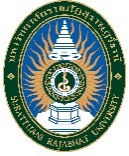 หมายเหตุ การเสนอสถานประกอบการ จะต้องเสนอล่วงหน้าอย่างน้อย 1 ภาคการศึกษาก่อนการไปสหกิจศึกษาของนักศึกษาวันที่	  เดือน			พ.ศ.		เรียน	ผู้อำนวยการสำนักส่งเสริมวิชาการและงานทะเบียนด้วยข้าพเจ้า							อาจารย์ประจำหลักสูตร/สาขาวิชา						คณะ							หมายเลขโทรศัพท์ภายใน					โทรศัพท์ (มือถือ)					ด้วยข้าพเจ้า ชื่อ – สกุล					รหัสนักศึกษา			สาขาวิชา							คณะ					ออกปฏิบัติงานสหกิจศึกษาในภาคการศึกษา	    ปีการศึกษา		โทรศัพท์ (มือถือ)				มีความประสงค์ขอเสนอสถานประกอบการเพื่อการออกปฏิบัติงานสหกิจศึกษา ดังนี้ชื่อสถานประกอบการ											ประเภทธุรกรรมที่ตั้ง																										โทรศัพท์							โทรสาร					ชื่อผู้ประสานงานในการติดต่อ						ตำแหน่ง				ตำแหน่ง/ลักษณะงานที่นักศึกษาจะปฏิบัติ																							จึงเรียนมาเพื่อโปรดพิจารณาอนุมัติ							ลงชื่อ												(					)แบบเสนอข้อมูลสถานประกอบการSRU CO-OP 05แบบเสนอข้อมูลสถานประกอบการฝ่ายงานสหกิจศึกษา สำนักส่งเสริมวิชาการและงานทะเบียน มหาวิทยาลัยราชภัฏสุราษฎร์ธานี(   )  หน่วยงานราชการ ระบุองค์กร										(   )  หน่วยงานราชการ ระบุองค์กร										(   )  หน่วยงานราชการ ระบุองค์กร										(   )  หน่วยงานราชการ ระบุองค์กร										(   )  หน่วยงานราชการ ระบุองค์กร										(   )  การศึกษา(   )  การอุตสาหกรรม(   )  การเงินการธนาคาร(   )  การสื่อสารและโทรคมนาคม(   )  เหมืองแร่ น้ำมัน แก๊ส(   )  การบัญชี(   )  การท่องเที่ยวและการโรงแรม(   )  การเกษตร(   )  ชนส่ง และโลจิสติกส์(   )  บริการสุขภาพและพยาบาล(   )  การค้าขาย